Series Vs Parallel Circuits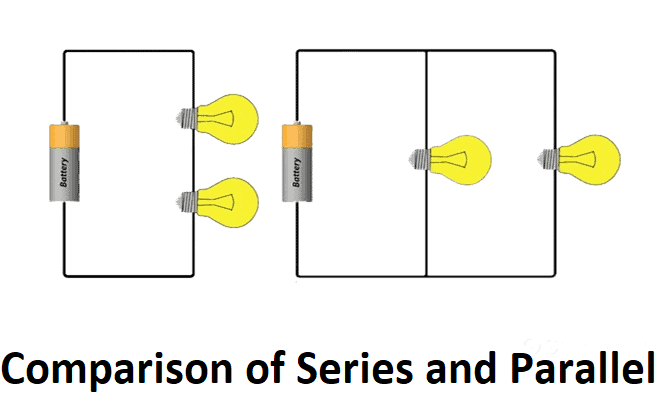 There are two ways to connect components in a circuit:Series Circuits – One Pathway:Parallel Circuits – Multiple PathwaysRemember:SASS: 						PVSS:Series:Parallel:When one bulb goes out, they all go out, because there is only ________ pathway for the current to flow!When one bulb goes out, the other bulbs stay lit, because there is _________    _______ one pathway for the current to flow!All components are connected one after another (______________    _____  _____________) Electrons must pass through ________ load in the circuit on their way back to the sourceOnly ONE path for electrons to flow (no branches)Brightness of each bulb ___________________All components are connected one after another (______________    _____  _____________) Electrons must pass through ________ load in the circuit on their way back to the sourceOnly ONE path for electrons to flow (no branches)Brightness of each bulb ___________________Voltage:The _______of the voltages lost on the loads equals the total voltage supplied by the battery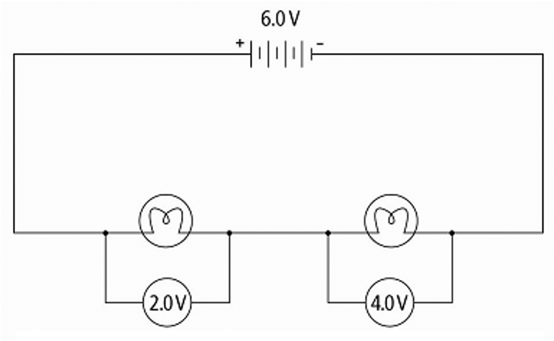 Current: Current measured anywhere in the
series circuit will be the ________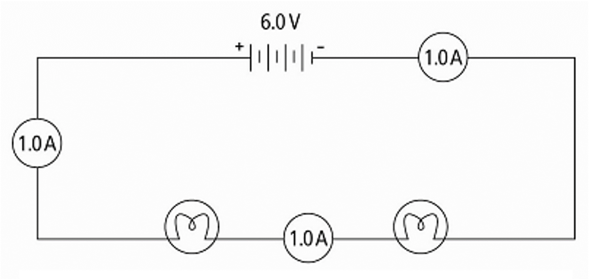 Resistance:The total resistance of the circuit is ______________ when resistors are placed in series (add together)The total current leaving the battery (and throughout the circuit) therefore _____________!Resistance:The total resistance of the circuit is ______________ when resistors are placed in series (add together)The total current leaving the battery (and throughout the circuit) therefore _____________!Components are arranged in _______________    _____________  throughout the circuit = separate paths the electrons can take to get back to sourceAt each ___________   __________(aka junction point) the current __________, then rejoins again at the sourceIf there is a break in one branch, the components on other branches still work!Brightness of each bulb is overall ____________ than in seriesComponents are arranged in _______________    _____________  throughout the circuit = separate paths the electrons can take to get back to sourceAt each ___________   __________(aka junction point) the current __________, then rejoins again at the sourceIf there is a break in one branch, the components on other branches still work!Brightness of each bulb is overall ____________ than in seriesVoltage:Voltage remains the ____________ throughout each pathway of the parallel circuit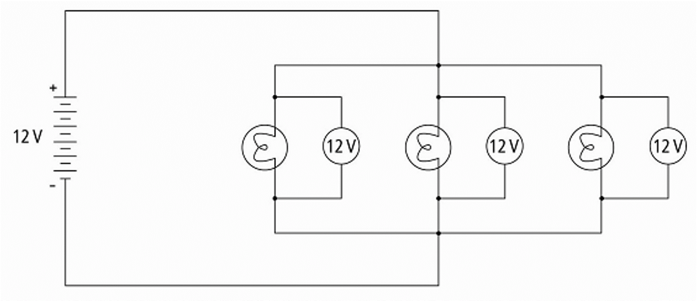 Current: Current splits up between the different current pathways (_________  ______________)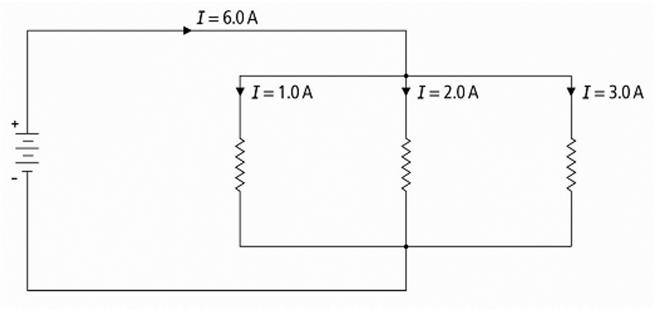 Resistance:The total resistance of the circuit is ______________ when resistors are placed in parallelThe total current leaving the battery (and throughout the circuit) therefore _______________!Resistance:The total resistance of the circuit is ______________ when resistors are placed in parallelThe total current leaving the battery (and throughout the circuit) therefore _______________!